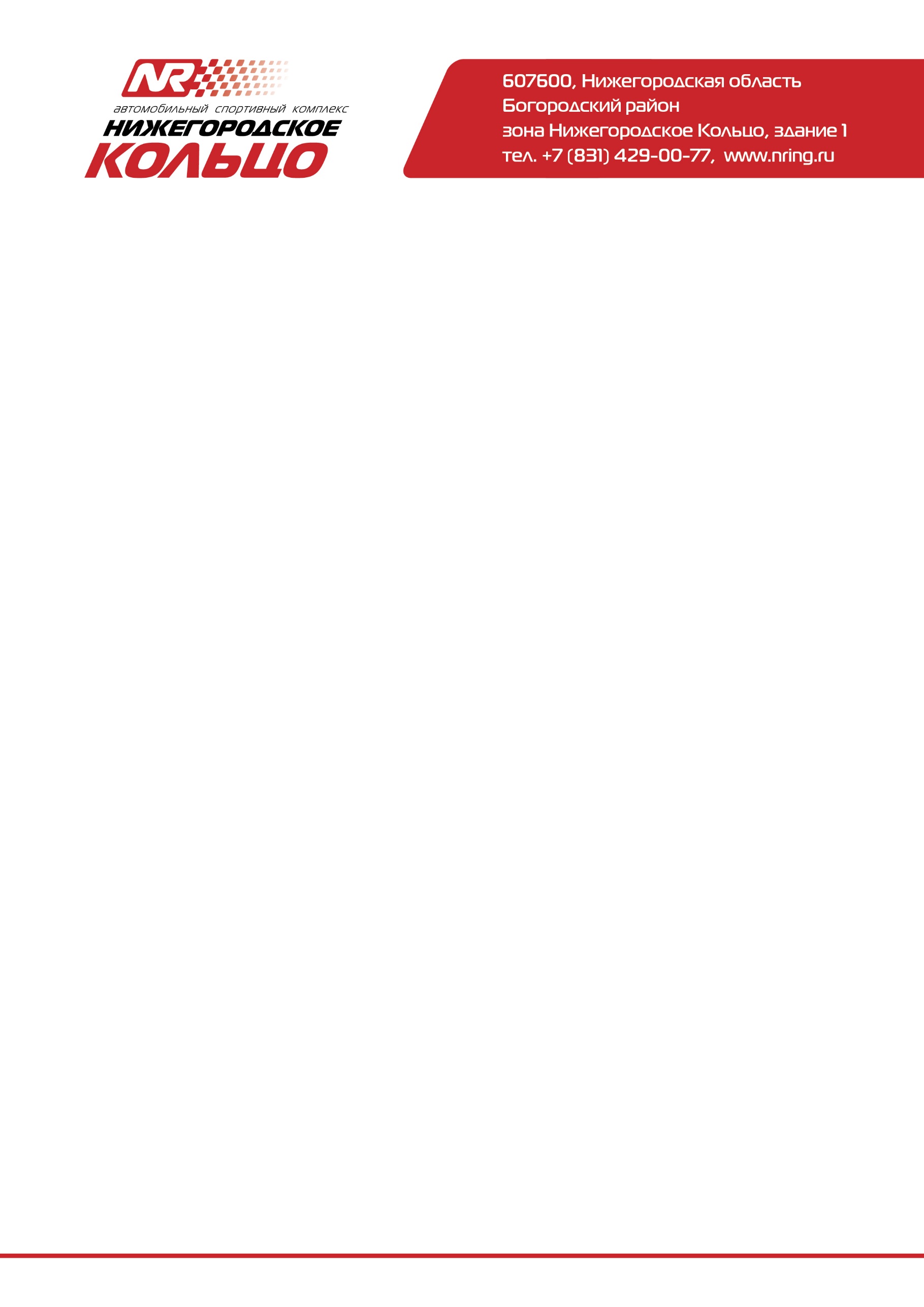 РАСПИСАНИЕ тренировочных сессий для участников гоночной серии СМП РСКГ17 сентября, четверг 9:00 – начало регистрации участников10:00 – 10:20 Сессия 1 Туринг/GT410:25 – 10:45 Сессия 1 Суперпродакшн/Туринг лайт/Спортпрототипы10:50 – 11:10 Сессия 1 S1600/S1600 Юниор11:15 – 11:35 Сессия 2 Туринг/GT411:40 – 12:00 Сессия 2 Суперпродакшн/Туринг лайт/Спортпрототипы12:05 – 12:25 Сессия 2 S1600/S1600 Юниор12:30 – 12:50 Сессия 3 Туринг/GT412:55 – 13:15 Сессия 3 Суперпродакшн/Туринг лайт/Спортпрототипы13:20 – 13:40 Сессия 3 S1600/S1600 Юниор13:40 – 14:20 перерыв14:20 – 14:40 Сессия 4 Туринг/GT414:45 – 15:05 Сессия 4 Суперпродакшн/Туринг лайт/Спортпрототипы15:10 – 15:30 Сессия 4 S1600/S1600 Юниор15:35 – 15:55 Сессия 5 Туринг/GT416:00 – 16:20 Сессия 5 Суперпродакшн/Туринг лайт/Спортпрототипы16:25 – 16:45 Сессия 5 S1600/S1600 Юниор16:50 – 17:10 Сессия 6 Туринг/GT417:15 – 17:35 Сессия 6 Суперпродакшн/Туринг лайт/Спортпрототипы17:40 – 18:00 Сессия 6 S1600/S1600 Юниор